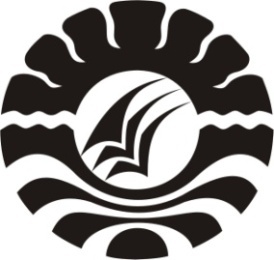 SKRIPSIPENERAPAN  BERMAIN  TRADISIONAL  CONGKLAK  DALAM MENINGKATKAN KEMAMPUAN MEMBILANG PADA ANAK USIA DINI DI TAMAN KANAK-KANAK AISYIYAH ULUGALUNG KECAMATAN PAMMANA KABUPATEN WAJOANRIANI RAUFPROGRAM STUDI PENDIDIKAN GURU PENDIDIKAN ANAK USIA DINIFAKULTAS ILMU PENDIDIKANUNIVERSITAS NEGERI MAKASSAR2014KEMENTRIAN PENDIDIKAN DAN KEBUDAYAANUNIVERSITAS NEGERI MAKASSAR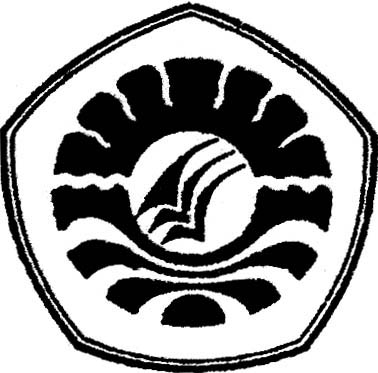 FAKULTAS ILMU PENDIDIKANPROGRAM STUDI PENDIDIKAN GURU PNDIDIKAN ANAK USIA DINIKampus FIP UNM Jl. Tamalate I Tidung Makassar Tlp. 888076 Fax (0411) 884457PENGESAHAN USULAN PENELITIANBerdasarkan hasil telaah oleh tim penguji dalam seminar yang telah dilaksanakan  pada hari Kamis, 24 April 2014, maka usulan penelitian untuk skripsi saudara:Telah dilakukan perbaikan/penyempurnaan sesuai usul/saran pembahas utama dan para peserta seminar, maka usul penelitian untuk skripsi ini diperkenankan meneruskan kegiatan pada tahapan selanjutnya.                                                                                                   Makassar,  April 2014Disetujui oleh:
Komisi Pembimbing       Pembimbing I,                                                                     Pembimbing II,Dra. Hj. Bulkis Said, M.Si 	Rusmayadi, S.Pd, M.PdNIP. 19500911 197903 2 001    	NIP. 19780917 200604 1 002Mengetahui :                                                                        Disyahkan Oleh:a.n. Dekan                                                      		    Ketua Prodi PGPAUD FIP UNM,FIP UNM,Drs. M. Ali Latif Amri, M. Pd.	Syamsuardi, S.Pd, M.PdNIP. 19611231 198702 1 045	NIP. 19830210 200812 1 00KEMENTRIAN PENDIDIKAN DAN KEBUDAYAANUNIVERSITAS NEGERI MAKASSARFAKULTAS ILMU PENDIDIKANPROGRAM STUDI PENDIDIKAN GURU PNDIDIKAN ANAK USIA DINIKampus FIP UNM Jl. Tamalate I Tidung Makassar Tlp. 888076 Fax (0411) 884457SURAT VALIDASI INSTRUMENInstrumen Penelitian telah divalidasi dan dikatakan layak digunakan dengan judul “Penerapan Permainan Tradisional Congklak Dalam Meningkatkan Kemampuan Membilang Pada Anak Usia Dini Di Taman Kanak-Kanak Aisyiyah Ulugalung Kecamatan Pammana Kabupaten Wajo”Atas nama :Dengan ini diperkenankan meneruskan kegiatan pada tahapan selanjutnya.Makassar,        April 2014MengetahuiPembimbing I,                                                                     	Dra. Hj. Bulkis Said, M.Si	NIP. 19500911 197903 2 001KEMENTRIAN PENDIDIKAN DAN KEBUDAYAANUNIVERSITAS NEGERI MAKASSARFAKULTAS ILMU PENDIDIKANPROGRAM STUDI PENDIDIKAN GURU PNDIDIKAN ANAK USIA DINIKampus FIP UNM Jl. Tamalate I Tidung Makassar Tlp. 888076 Fax (0411) 884457PERSETUJUAN PEMBIMBINGJudul	:	Penerapan Permainan Tradisional Congklak Dalam Meningkatkan Kemampuan Membilang Pada Anak Usia Dini Di Taman Kanak-Kanak Aisyiyah Ulugalung Kecamatan Pammana Kabupaten Wajo Atas Nama 	: Nama	: ANRIANI RAUFNIM 	: 114 924 0156Jurusan/ Prodi 	: Pendidikan Guru Pendidikan Anak Usia DiniFakultas 	: Ilmu Pendidikan Setelah diperiksa dan diteliti, naskah usulan penelitian ini telah memenuhi syarat untuk diseminarkan. Makassar,     April 2014Pembimbing I 						Pembimbing IIDra. Hj. Bulkis Said, M.Si 		    		Rusmayadi, S.Pd, M.PdNIP. 19500911 197903 2 001    			NIP. 19780917 200604 1 002MengetahuiKetua Prodi PG PAUD FIP UNMSyamsuardi, S.Pd, M.PdNIP. 19830210 200812 1 002DAFTAR ISIHalamanHALAMAN SAMPUL 		iHALAMAN PERSETUJUAN PEMBIMBING 		iiDAFTAR ISI 		iiiBAB  I	PENDAHULUAN Latar Belakang Masalah 		1Rumusan Masalah 		4Tujuan Penelitian 		4Manfaat Penelitian 		4BAB  II	KAJIAN PUSTAKA, KERANGKA PIKIR, DAN HIPOTESIS TINDAKAN Kajian Pustaka 		6Kajian tentang Bermain Tradisional		6Kajian tentang Bermain Tradisional Congklak		10Kajian tentang Kemampuan Membilangan 		13Kerangka Pikir 		20Hipotesis		22BAB  III	METODE PENELITIAN Pendekatan dan Jenis Penelitian 		23Fokus Penelitian		23Setting dan Subyek Penelitian		24Rancangan Tindakan		24Teknik dan Prosedur Pengumpulan Data		28Teknik Analisa Data dan Indikator Keberhasilan 		29Jadwal Penelitian		30DAFTAR PUSTAKA 		31LAMPIRAN-LAMPIRAN 		32Nama:ANRIANI RAUFNIM:114 924 0156Program Studi:Pendidikan Guru Pendidikan Anak Usia Dini (PGPAUD)Judul:Penerapan Permainan Tradisional Congklak Dalam Meningkatkan Kemampuan Membilang Pada Anak Usia Dini Di Taman Kanak-Kanak Aisyiyah Ulugalung Kecamatan Pammana Kabupaten WajoNama:ANRIANI RAUFNIM:114 924 0156Program Studi:Pendidikan Guru Pendidikan Anak Usia Dini (PGPAUD) S1Fakultas :Ilmu Pendidikan   